Where?                  School                     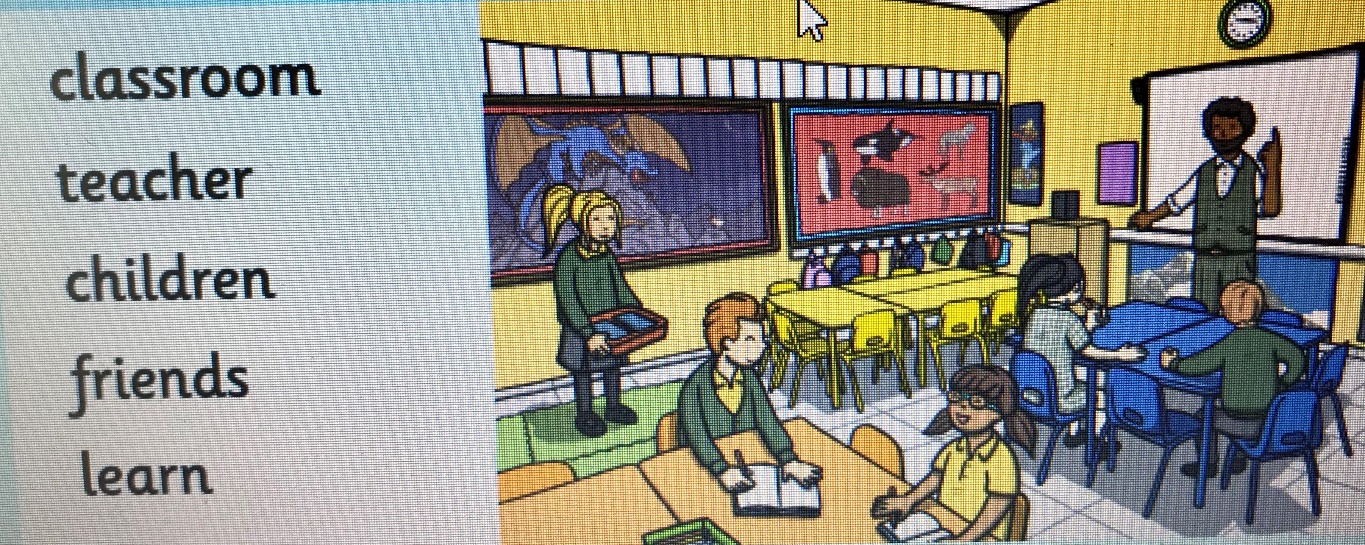 Town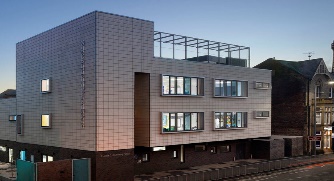 SeasideTower                   LocalityCoast                            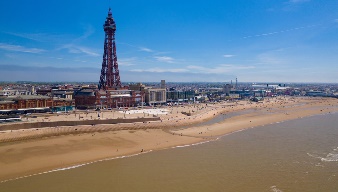 Pier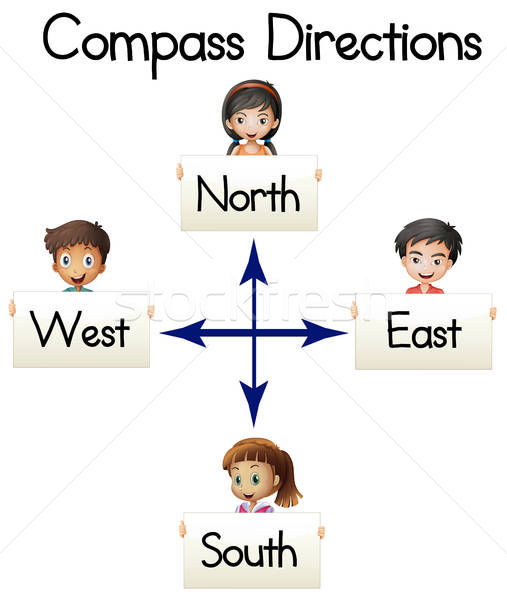 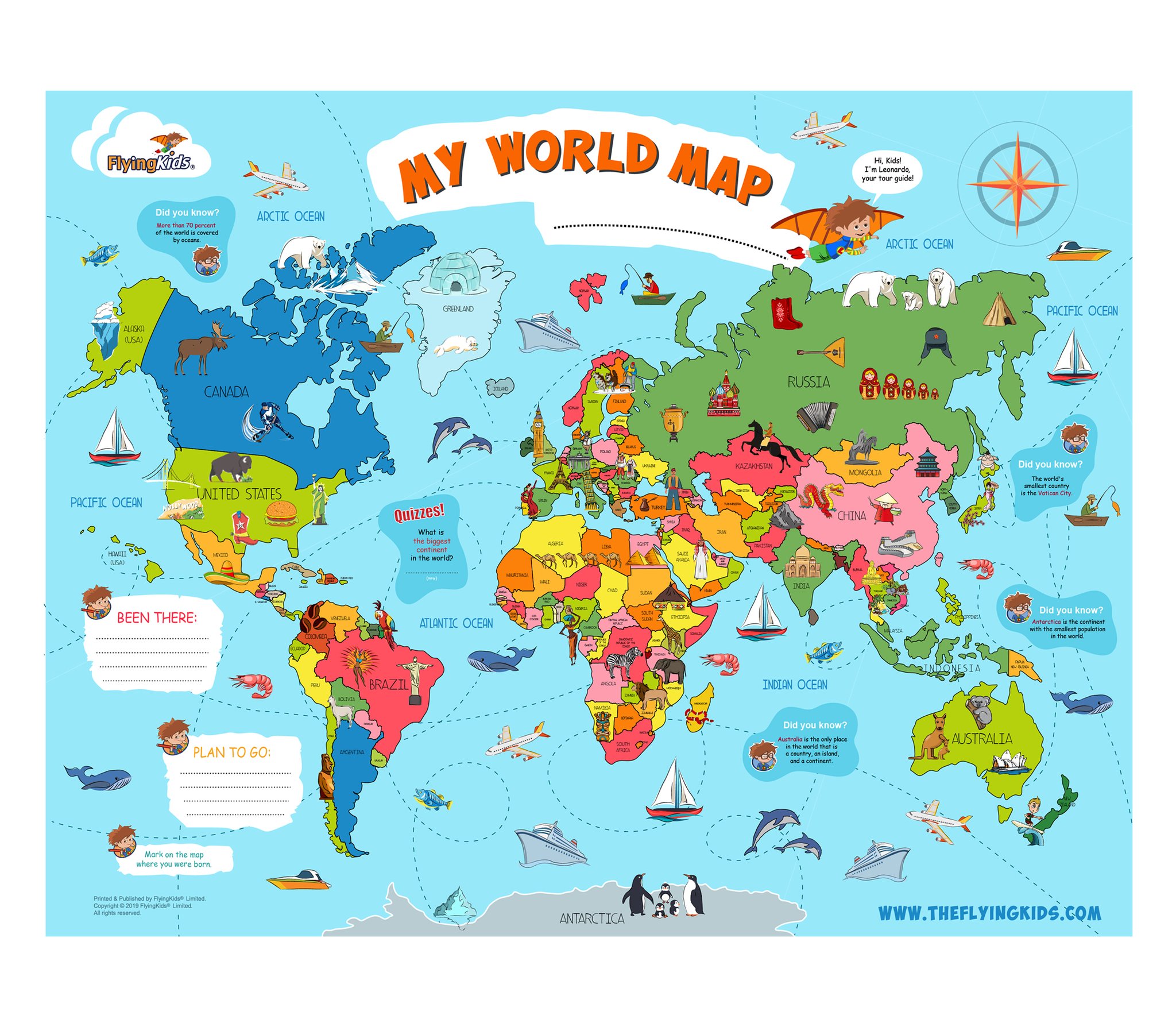 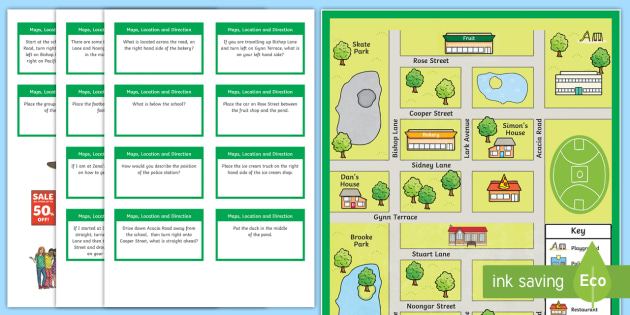 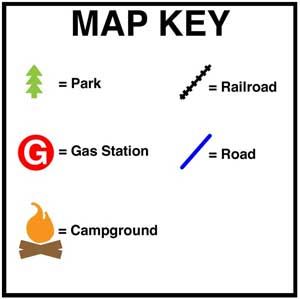 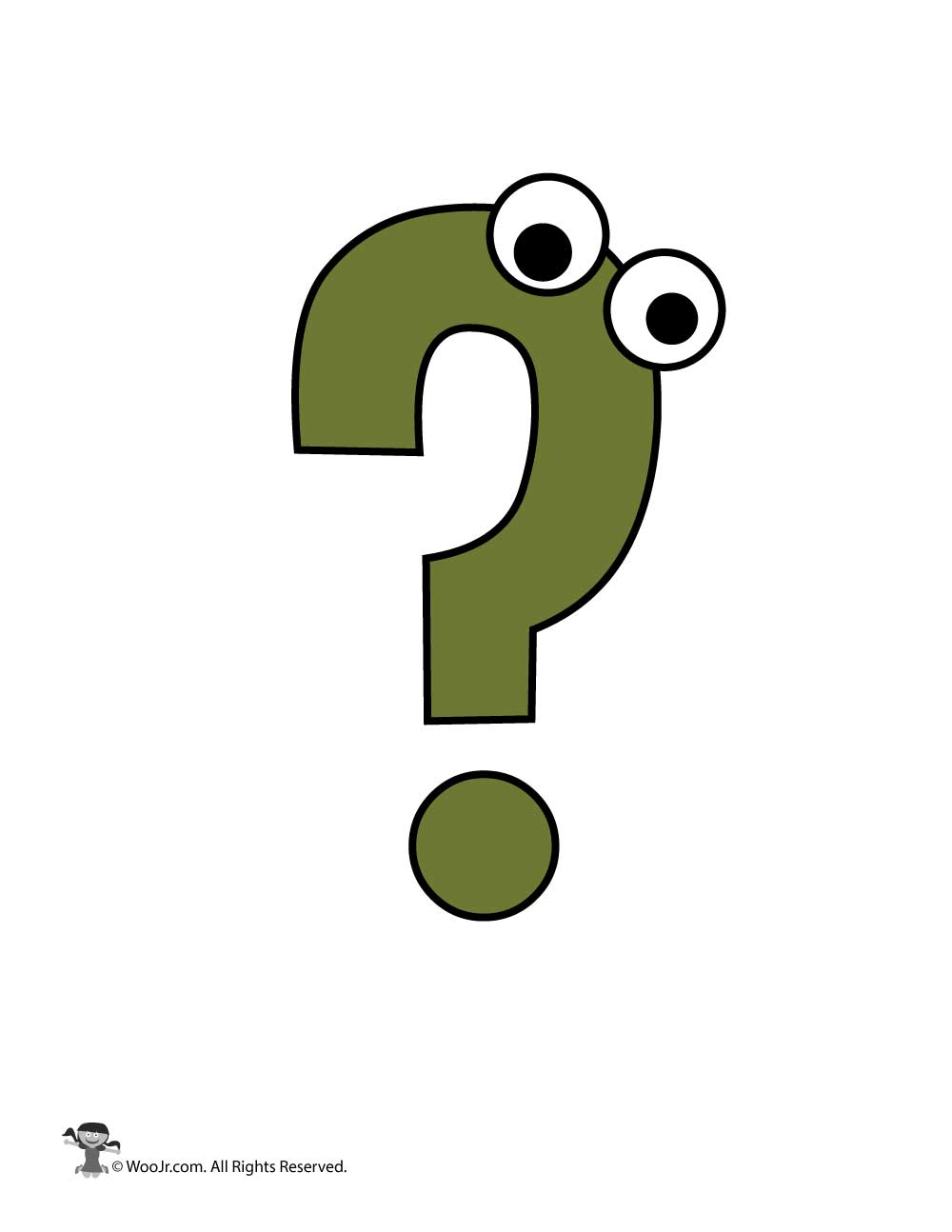 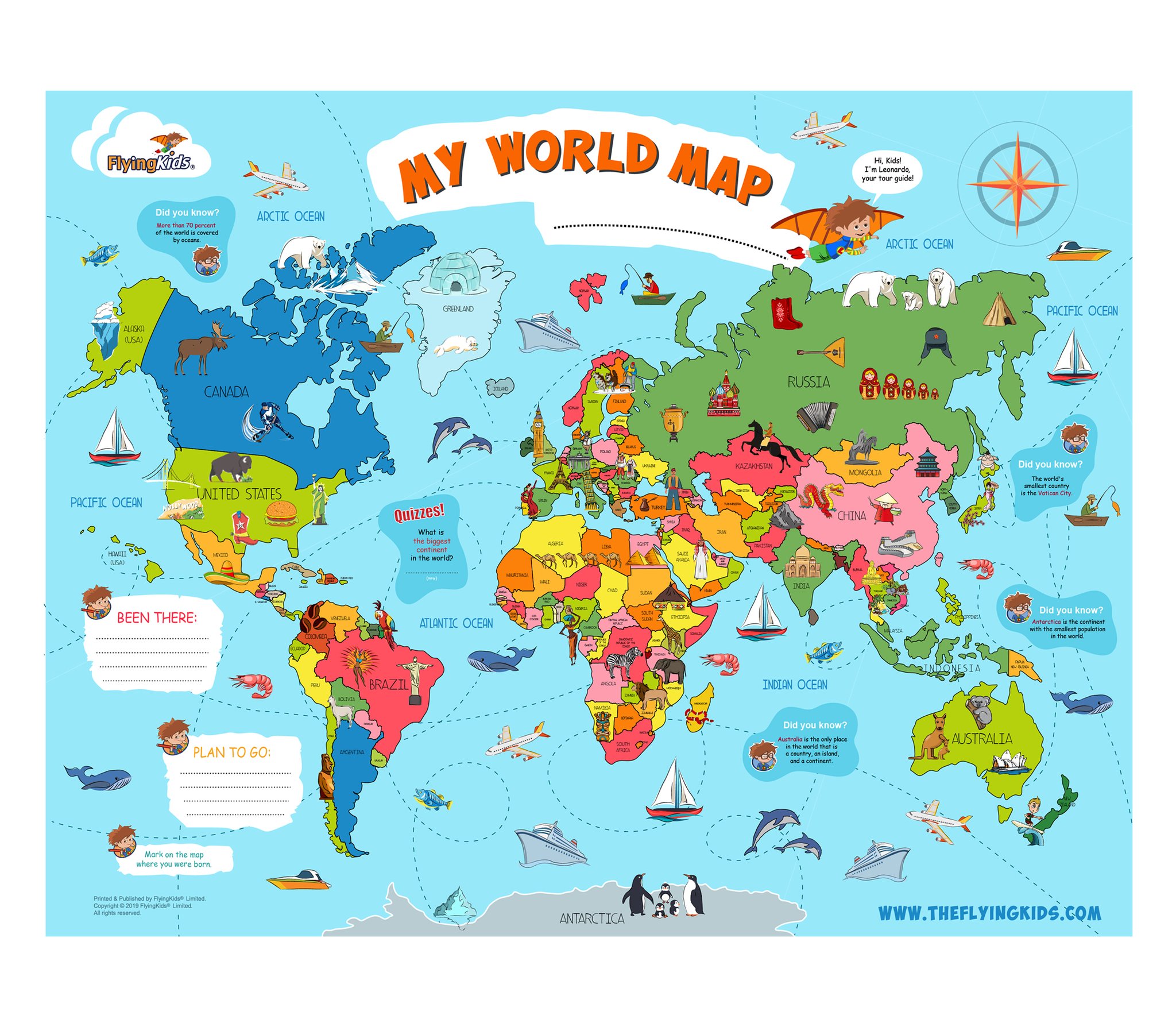 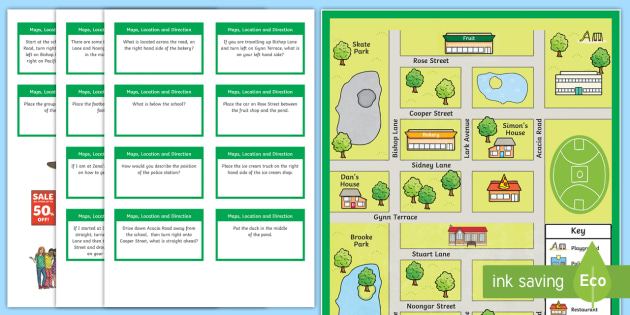 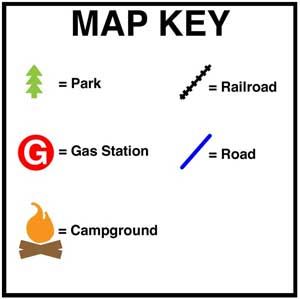 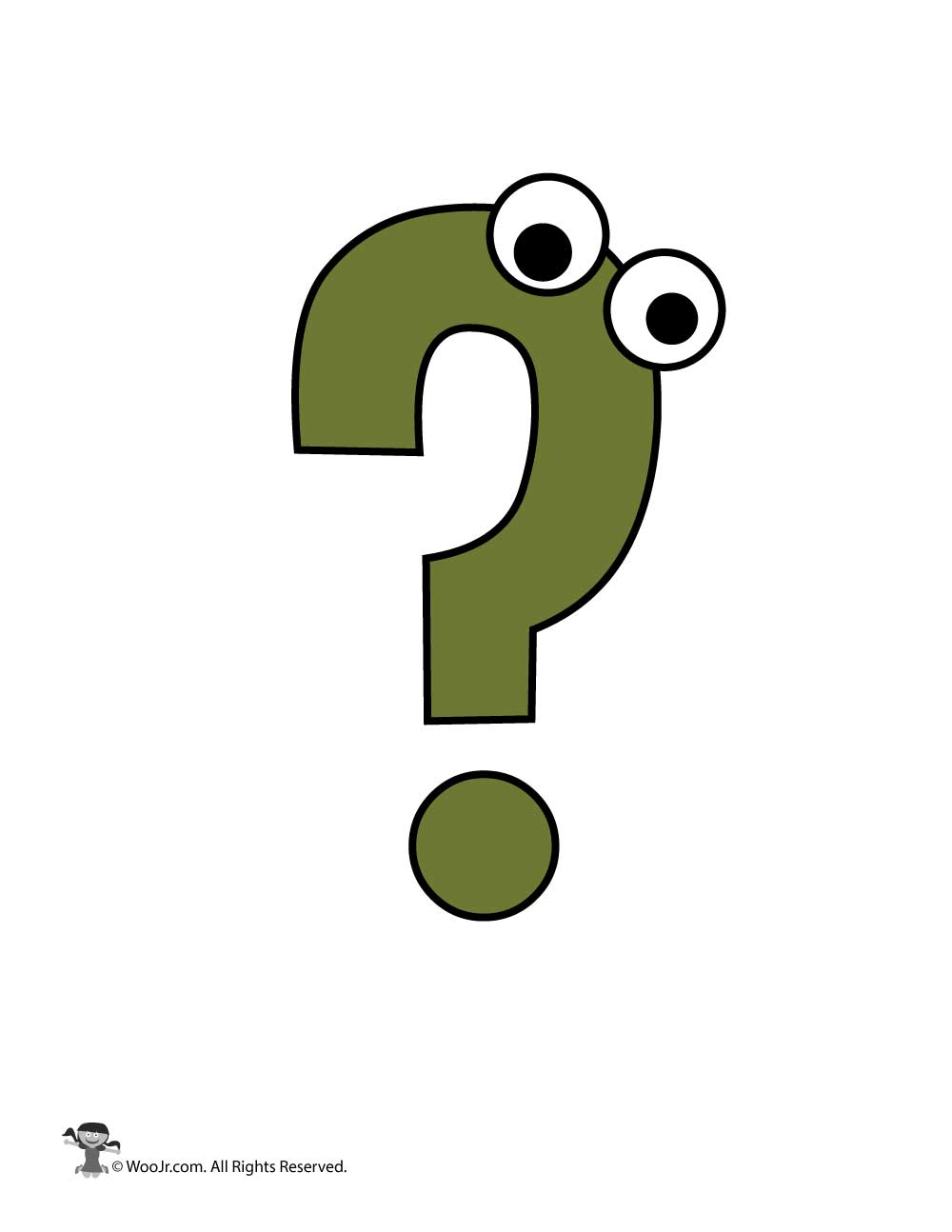 